JELENTKEZÉSI LAP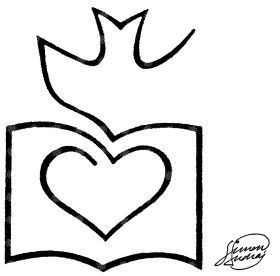 az Országúti Ferences Plébánián szervezett kísért imádság hetére2021. november 28. - december 3.Név: 	Születési év: 	     Ha közeli rokona (házastársa, gyermeke, testvére, szülője) is részt vesz a programon, kérjük, adja meg a nevét: 
     	Foglalkozás: 	E-mail cím: 	Mobiltelefon szám: 	Miben áll hitélete gyakorlása? Hogyan imádkozik? 	Milyen tapasztalata van személyesen kísért lelkigyakorlatról? 	Kérjük, írja le jelentkezése motivációját: 	Mi tartana még fontosnak elmondani önmagáról? 	- A kezdő alkalom időpontja: 2021. november 28. 16.00-18.00 a kápolnában
   Vállalom a kezdő alkalmon való részvételt (a megfelelőt kérjük aláhúzni):                             Igen – Nem- Vállalom a napi fél óra imát és fél óra beszélgetést a kísérővel:                                                Igen – Nem- A záró alkalom időpontja 2021. december 3-án, az esti órákban, a kápolnában
   Vállalom a záró alkalmon való részvételt:                                                                                      Igen – NemKérjük, jelöljön meg MINDEN lehetséges idősávot, ami alkalmas lenne a kísérővel való beszélgetésre:7.00-9.009.00-11.0011.00-13.0013.00-15.0015.00-17.0017.00-19.0019.00-21.00Megjegyzés az időpontokhoz: 	Dátum: Budapest, 2021. …………………………….. 	 ……………………………………..	AláírásA jelentkezési lapot kérjük a mobil@manreza.hu email címre 2021.11.15-ig elküldeni!